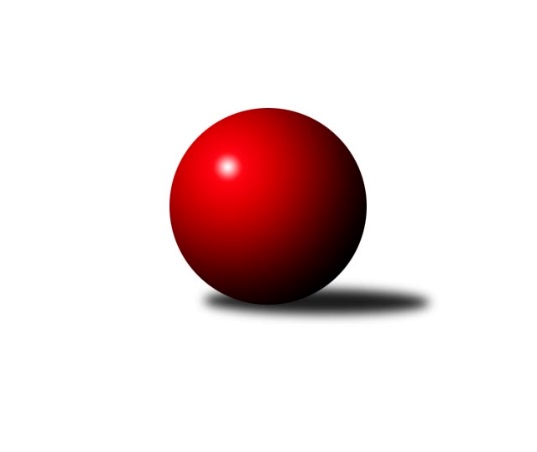 Č.5Ročník 2019/2020	12.10.2019Nejlepšího výkonu v tomto kole: 3331 dosáhlo družstvo: SK Podlužan Prušánky 3. KLM D 2019/2020Výsledky 5. kolaSouhrnný přehled výsledků:TJ Sokol Mistřín 	- SK Podlužan Prušánky 	3:5	3329:3331	12.0:12.0	12.10.TJ Centropen Dačice C	- TJ Sokol Šanov 	6:2	3284:3218	13.5:10.5	12.10.TJ Lokomotiva České Budějovice 	- TJ Sokol Husovice C	7:1	3243:2981	17.0:7.0	12.10.KK Slavoj Žirovnice 	- TJ Start Jihlava 	6:2	3219:3108	14.0:10.0	12.10.TJ Lokomotiva Valtice  	- TJ Centropen Dačice B	5:3	3222:3182	11.0:13.0	12.10.TJ Sokol Machová 	- TJ Sokol Slavonice	1:7	3128:3252	9.0:15.0	12.10.Tabulka družstev:	1.	SK Podlužan Prušánky	5	4	0	1	28.0 : 12.0 	68.0 : 52.0 	 3289	8	2.	TJ Centropen Dačice C	5	4	0	1	24.0 : 16.0 	64.5 : 55.5 	 3247	8	3.	TJ Lokomotiva Valtice 	5	4	0	1	24.0 : 16.0 	58.0 : 62.0 	 3181	8	4.	TJ Lokomotiva České Budějovice	5	3	1	1	25.0 : 15.0 	66.5 : 53.5 	 3228	7	5.	KK Slavoj Žirovnice	5	3	0	2	21.0 : 19.0 	63.0 : 57.0 	 3203	6	6.	TJ Start Jihlava	4	2	0	2	15.0 : 17.0 	46.0 : 50.0 	 3180	4	7.	TJ Centropen Dačice B	5	2	0	3	21.0 : 19.0 	63.5 : 56.5 	 3206	4	8.	TJ Sokol Slavonice	5	2	0	3	21.0 : 19.0 	55.5 : 64.5 	 3103	4	9.	TJ Sokol Šanov	5	1	1	3	17.0 : 23.0 	60.0 : 60.0 	 3200	3	10.	TJ Sokol Mistřín	5	1	1	3	17.0 : 23.0 	56.0 : 64.0 	 3212	3	11.	TJ Sokol Husovice C	4	1	0	3	8.0 : 24.0 	40.0 : 56.0 	 3124	2	12.	TJ Sokol Machová	5	0	1	4	11.0 : 29.0 	55.0 : 65.0 	 3161	1Podrobné výsledky kola:	 TJ Sokol Mistřín 	3329	3:5	3331	SK Podlužan Prušánky 	Petr Málek	149 	 144 	 124 	119	536 	 1:3 	 557 	 144	152 	 132	129	Dominik Fojtík	Martin Fiala	123 	 143 	 120 	135	521 	 0:4 	 579 	 131	167 	 140	141	Martin Tesařík	Jakub Cizler	154 	 140 	 146 	108	548 	 4:0 	 494 	 130	129 	 129	106	Stanislav Esterka	Jaroslav Polášek	166 	 154 	 159 	135	614 	 4:0 	 537 	 139	129 	 150	119	Vojtěch Novák	Marek Ingr	141 	 127 	 152 	148	568 	 2:2 	 566 	 143	134 	 144	145	Lukáš Hlavinka	Zbyněk Bábíček	126 	 149 	 132 	135	542 	 1:3 	 598 	 164	140 	 156	138	Zdeněk Zálešákrozhodčí: Václav LužaNejlepší výkon utkání: 614 - Jaroslav Polášek	 TJ Centropen Dačice C	3284	6:2	3218	TJ Sokol Šanov 	Michal Waszniovski	119 	 136 	 141 	149	545 	 3:1 	 510 	 109	129 	 147	125	Pavel Martinek	Stanislav Kučera	128 	 139 	 125 	134	526 	 1:3 	 552 	 131	134 	 140	147	Milan Volf	Karel Fabeš	136 	 129 	 143 	157	565 	 4:0 	 514 	 120	121 	 137	136	Aleš Procházka	Karel Kunc	173 	 123 	 132 	136	564 	 1:3 	 583 	 130	139 	 161	153	Jiří Konvalinka	Dušan Rodek	142 	 130 	 129 	136	537 	 2:2 	 536 	 129	137 	 148	122	Petr Mika	Lukáš Štibich	153 	 130 	 136 	128	547 	 2.5:1.5 	 523 	 118	149 	 128	128	Tomáš Červenkarozhodčí: Václav ZajícNejlepší výkon utkání: 583 - Jiří Konvalinka	 TJ Lokomotiva České Budějovice 	3243	7:1	2981	TJ Sokol Husovice C	Martin Voltr	119 	 147 	 144 	143	553 	 3:1 	 483 	 128	111 	 124	120	Karel Gabrhel	Tomáš Reban	132 	 122 	 138 	128	520 	 3:1 	 448 	 116	107 	 96	129	Igor Sedlák *1	Tomáš Polánský	112 	 126 	 121 	148	507 	 1:3 	 538 	 133	129 	 146	130	Tomáš Válka	Zdeněk Kamiš	140 	 140 	 125 	139	544 	 3:1 	 524 	 134	130 	 142	118	Martin Gabrhel	Jiří Reban	159 	 136 	 137 	148	580 	 4:0 	 518 	 129	126 	 125	138	Radim Meluzín	Pavel Černý	133 	 130 	 136 	140	539 	 3:1 	 470 	 116	140 	 102	112	Radim Mácarozhodčí: Václav Klojda st.střídání: *1 od 66. hodu Robert PacalNejlepší výkon utkání: 580 - Jiří Reban	 KK Slavoj Žirovnice 	3219	6:2	3108	TJ Start Jihlava 	Patrik Solař	114 	 146 	 144 	134	538 	 1:3 	 576 	 128	164 	 126	158	Petr Votava	Miroslav Čekal	121 	 142 	 129 	131	523 	 2:2 	 512 	 130	117 	 140	125	Roman Doležal	Jakub Kožich	146 	 135 	 155 	115	551 	 4:0 	 495 	 127	134 	 122	112	Jiří Vlach	Pavel Ryšavý	133 	 116 	 114 	126	489 	 1:3 	 553 	 134	154 	 140	125	Martin Votava	David Švéda	148 	 112 	 131 	150	541 	 2:2 	 511 	 112	126 	 136	137	Svatopluk Birnbaum	Libor Kočovský	128 	 154 	 142 	153	577 	 4:0 	 461 	 113	135 	 106	107	Jiří Cháb st.rozhodčí: Petr KejvalNejlepší výkon utkání: 577 - Libor Kočovský	 TJ Lokomotiva Valtice  	3222	5:3	3182	TJ Centropen Dačice B	Jan Herzán	137 	 154 	 131 	129	551 	 2.5:1.5 	 529 	 119	154 	 112	144	Jiří Malínek *1	František Herůfek ml. ml.	125 	 131 	 149 	115	520 	 1.5:2.5 	 516 	 130	141 	 130	115	Jakub Stuchlík	Robert Herůfek	127 	 139 	 143 	151	560 	 2:2 	 525 	 130	110 	 144	141	Lukáš Prkna	Petr Pesau	128 	 135 	 137 	149	549 	 3:1 	 539 	 149	127 	 119	144	Tomáš Pospíchal	Zdeněk Musil	134 	 129 	 134 	132	529 	 1:3 	 536 	 136	135 	 143	122	Petr Janák	Roman Mlynarik	124 	 120 	 132 	137	513 	 1:3 	 537 	 117	139 	 140	141	Milan Kabelkarozhodčí: Richard Cigánekstřídání: *1 od 62. hodu Petr SemorádNejlepší výkon utkání: 560 - Robert Herůfek	 TJ Sokol Machová 	3128	1:7	3252	TJ Sokol Slavonice	Michal Laga	133 	 127 	 121 	136	517 	 0:4 	 560 	 134	134 	 134	158	Miroslav Bartoška	Pavel Jurásek	143 	 117 	 131 	130	521 	 2:2 	 540 	 134	135 	 125	146	Pavel Blažek	Roman Hrančík	145 	 123 	 134 	155	557 	 3:1 	 517 	 122	137 	 131	127	Rudolf Borovský	Bohuslav Husek	107 	 142 	 132 	111	492 	 1:3 	 567 	 151	133 	 142	141	Jiří Matoušek	Milan Dovrtěl	141 	 138 	 132 	125	536 	 2:2 	 547 	 127	135 	 140	145	Zdeněk Holub	Vlastimil Brázdil	130 	 126 	 128 	121	505 	 1:3 	 521 	 124	138 	 134	125	Jiří Svobodarozhodčí: Michael DivílekNejlepší výkon utkání: 567 - Jiří MatoušekPořadí jednotlivců:	jméno hráče	družstvo	celkem	plné	dorážka	chyby	poměr kuž.	Maximum	1.	Zdeněk Zálešák 	SK Podlužan Prušánky 	573.63	385.5	188.1	3.4	4/4	(598)	2.	Martin Tesařík 	SK Podlužan Prušánky 	570.50	386.4	184.1	4.8	4/4	(603)	3.	Pavel Černý 	TJ Lokomotiva České Budějovice 	561.67	378.3	183.3	5.5	3/3	(585)	4.	Michal Waszniovski 	TJ Centropen Dačice C	561.33	382.5	178.8	5.8	3/4	(601)	5.	Petr Votava 	TJ Start Jihlava 	561.00	368.8	192.2	5.0	3/3	(578)	6.	Lukáš Prkna 	TJ Centropen Dačice B	560.00	375.7	184.3	6.3	3/3	(591)	7.	Petr Mika 	TJ Sokol Šanov 	558.25	372.3	186.0	2.9	4/4	(599)	8.	Jiří Konvalinka 	TJ Sokol Šanov 	555.63	368.5	187.1	3.9	4/4	(597)	9.	Dušan Rodek 	TJ Centropen Dačice C	551.00	365.5	185.5	3.8	3/4	(569)	10.	Zdeněk Kamiš 	TJ Lokomotiva České Budějovice 	550.33	367.7	182.7	4.3	3/3	(572)	11.	Martin Voltr 	TJ Lokomotiva České Budějovice 	547.33	356.8	190.6	2.0	3/3	(567)	12.	Zbyněk Bábíček 	TJ Sokol Mistřín 	547.13	363.6	183.5	2.0	4/4	(565)	13.	Dominik Fojtík 	SK Podlužan Prušánky 	546.25	366.5	179.8	6.1	4/4	(615)	14.	Milan Volf 	TJ Sokol Šanov 	546.25	370.1	176.1	5.1	4/4	(560)	15.	Roman Doležal 	TJ Start Jihlava 	545.67	358.5	187.2	3.8	3/3	(585)	16.	Jaroslav Polášek 	TJ Sokol Mistřín 	545.50	361.7	183.8	5.0	3/4	(614)	17.	Jakub Cizler 	TJ Sokol Mistřín 	544.63	360.4	184.3	4.4	4/4	(570)	18.	Vojtěch Novák 	SK Podlužan Prušánky 	544.38	362.3	182.1	2.0	4/4	(593)	19.	Karel Kunc 	TJ Centropen Dačice B	544.00	358.0	186.0	2.5	2/3	(564)	20.	Tomáš Válka 	TJ Sokol Husovice C	543.00	367.5	175.5	4.5	2/3	(548)	21.	Michal Laga 	TJ Sokol Machová 	542.50	368.8	173.8	5.9	4/4	(567)	22.	Libor Kočovský 	KK Slavoj Žirovnice 	542.44	366.1	176.3	5.2	3/3	(620)	23.	Tomáš Pospíchal 	TJ Centropen Dačice B	542.11	368.2	173.9	6.0	3/3	(554)	24.	Martin Votava 	TJ Start Jihlava 	541.17	355.0	186.2	1.7	3/3	(553)	25.	Vlastimil Brázdil 	TJ Sokol Machová 	539.75	366.3	173.5	4.6	4/4	(559)	26.	Zdeněk Musil 	TJ Lokomotiva Valtice  	539.33	364.8	174.5	5.8	2/2	(591)	27.	Petr Pesau 	TJ Lokomotiva Valtice  	537.75	364.9	172.9	4.4	2/2	(573)	28.	Karel Fabeš 	TJ Centropen Dačice C	537.13	361.6	175.5	5.8	4/4	(570)	29.	Jiří Matoušek 	TJ Sokol Slavonice	537.00	358.8	178.2	4.3	3/3	(567)	30.	Patrik Solař 	KK Slavoj Žirovnice 	536.78	360.0	176.8	5.0	3/3	(574)	31.	Roman Mlynarik 	TJ Lokomotiva Valtice  	536.38	356.5	179.9	5.3	2/2	(568)	32.	Lukáš Novák 	TJ Start Jihlava 	536.00	359.5	176.5	5.0	2/3	(556)	33.	Milan Kabelka 	TJ Centropen Dačice B	535.67	358.6	177.1	5.1	3/3	(567)	34.	Jakub Kožich 	KK Slavoj Žirovnice 	535.50	356.3	179.2	4.3	3/3	(582)	35.	Radim Meluzín 	TJ Sokol Husovice C	534.75	359.8	175.0	4.0	2/3	(557)	36.	Pavel Ryšavý 	KK Slavoj Žirovnice 	534.67	358.7	176.0	6.2	3/3	(561)	37.	Martin Gabrhel 	TJ Sokol Husovice C	534.25	370.0	164.3	6.0	2/3	(588)	38.	Zbyněk Cízler 	TJ Sokol Mistřín 	534.00	362.7	171.3	5.7	3/4	(581)	39.	Martin Fiala 	TJ Sokol Mistřín 	533.33	362.2	171.2	4.2	3/4	(552)	40.	Pavel Jurásek 	TJ Sokol Machová 	532.25	362.8	169.5	6.0	4/4	(550)	41.	Miroslav Vojtěch 	TJ Lokomotiva Valtice  	532.25	364.3	168.0	5.5	2/2	(538)	42.	František Kožich 	KK Slavoj Žirovnice 	532.00	362.8	169.2	7.8	3/3	(547)	43.	Tomáš Bártů 	TJ Centropen Dačice B	531.33	365.7	165.7	5.2	2/3	(550)	44.	Tomáš Červenka 	TJ Sokol Šanov 	531.25	365.9	165.4	5.5	4/4	(558)	45.	Jiří Reban 	TJ Lokomotiva České Budějovice 	530.33	360.4	169.9	7.0	3/3	(580)	46.	František Herůfek ml.  ml.	TJ Lokomotiva Valtice  	530.33	361.8	168.5	7.8	2/2	(566)	47.	Petr Janák 	TJ Centropen Dačice B	530.00	364.0	166.0	6.0	2/3	(536)	48.	Roman Hrančík 	TJ Sokol Machová 	528.75	366.9	161.9	6.0	4/4	(557)	49.	Stanislav Esterka 	SK Podlužan Prušánky 	525.67	355.3	170.3	4.7	3/4	(566)	50.	Jiří Rauschgold 	TJ Sokol Husovice C	525.00	358.0	167.0	7.0	2/3	(534)	51.	Jan Kubeš 	TJ Centropen Dačice C	524.67	353.0	171.7	4.7	3/4	(550)	52.	Luděk Svozil 	TJ Sokol Mistřín 	524.00	358.5	165.5	7.0	4/4	(544)	53.	Tomáš Reban 	TJ Lokomotiva České Budějovice 	523.11	361.0	162.1	5.9	3/3	(546)	54.	Radim Máca 	TJ Sokol Husovice C	523.00	357.0	166.0	6.0	3/3	(573)	55.	Igor Sedlák 	TJ Sokol Husovice C	522.50	380.5	142.0	8.8	2/3	(540)	56.	David Švéda 	KK Slavoj Žirovnice 	521.44	358.8	162.7	7.1	3/3	(541)	57.	Zdeněk Holub 	TJ Sokol Slavonice	519.67	353.2	166.5	6.2	3/3	(547)	58.	Stanislav Zálešák 	SK Podlužan Prušánky 	519.17	364.8	154.3	8.0	3/4	(546)	59.	Jiří Vlach 	TJ Start Jihlava 	518.50	345.0	173.5	5.0	2/3	(551)	60.	Miroslav Bartoška 	TJ Sokol Slavonice	518.44	352.4	166.0	7.6	3/3	(560)	61.	Tomáš Polánský 	TJ Lokomotiva České Budějovice 	517.67	352.6	165.1	8.9	3/3	(538)	62.	Pavel Blažek 	TJ Sokol Slavonice	516.00	357.7	158.3	6.2	3/3	(540)	63.	Jiří Svoboda 	TJ Sokol Slavonice	514.67	349.7	165.0	5.2	3/3	(521)	64.	Jakub Stuchlík 	TJ Centropen Dačice B	514.33	363.0	151.3	7.7	3/3	(516)	65.	Milan Dovrtěl 	TJ Sokol Machová 	511.38	355.5	155.9	12.4	4/4	(536)	66.	Petr Málek 	TJ Sokol Mistřín 	511.00	327.7	183.3	4.0	3/4	(536)	67.	Bohuslav Husek 	TJ Sokol Machová 	510.83	350.3	160.5	12.8	3/4	(551)	68.	Petr Bakaj 	TJ Sokol Šanov 	506.00	347.8	158.2	6.8	3/4	(531)	69.	Rudolf Borovský 	TJ Sokol Slavonice	505.00	360.0	145.0	13.0	2/3	(517)	70.	Karel Gabrhel 	TJ Sokol Husovice C	500.00	348.0	152.0	11.3	3/3	(519)	71.	Aleš Procházka 	TJ Sokol Šanov 	494.67	342.2	152.5	6.5	3/4	(514)	72.	Jiří Ondrák  ml.	TJ Sokol Slavonice	492.50	332.8	159.8	7.8	2/3	(510)	73.	Jiří Cháb  st.	TJ Start Jihlava 	481.50	345.0	136.5	16.0	2/3	(502)		Dalibor Dvorník 	TJ Sokol Husovice C	587.00	384.0	203.0	5.0	1/3	(587)		Petr Vojtíšek 	TJ Centropen Dačice C	581.00	368.0	213.0	1.0	1/4	(581)		Lukáš Hlavinka 	SK Podlužan Prušánky 	579.00	381.5	197.5	3.0	2/4	(592)		Zdeněk Pospíchal 	TJ Centropen Dačice C	568.50	362.5	206.0	0.0	2/4	(570)		Robert Herůfek 	TJ Lokomotiva Valtice  	559.00	371.0	188.0	4.5	1/2	(566)		Jiří Malínek 	TJ Centropen Dačice B	551.33	373.7	177.7	5.7	1/3	(573)		Vlastimil Musel 	TJ Centropen Dačice C	550.00	369.0	181.0	2.0	1/4	(550)		Marek Ingr 	TJ Sokol Mistřín 	548.50	366.5	182.0	4.0	2/4	(568)		Lukáš Štibich 	TJ Centropen Dačice C	547.00	364.0	183.0	4.0	1/4	(547)		Petr Semorád 	TJ Centropen Dačice B	545.00	383.0	162.0	6.0	1/3	(545)		Jan Herzán 	TJ Lokomotiva Valtice  	543.67	366.3	177.3	3.7	1/2	(553)		Vítězslav Stuchlík 	TJ Centropen Dačice C	541.50	351.5	190.0	7.0	2/4	(569)		Jan Sýkora 	TJ Lokomotiva České Budějovice 	540.00	356.0	184.0	8.0	1/3	(540)		Miroslav Čekal 	KK Slavoj Žirovnice 	538.50	363.5	175.0	5.0	1/3	(554)		Aleš Láník 	TJ Centropen Dačice C	536.00	356.0	180.0	8.0	1/4	(536)		Jiří Poláček 	TJ Start Jihlava 	532.00	357.0	175.0	6.0	1/3	(532)		Marek Škrabal 	TJ Sokol Husovice C	526.00	380.0	146.0	12.0	1/3	(526)		Ladislav Kacetl 	TJ Sokol Šanov 	521.00	371.0	150.0	9.0	1/4	(521)		Robert Pacal 	TJ Sokol Husovice C	519.00	332.0	187.0	8.0	1/3	(519)		Petr Hlaváček 	TJ Start Jihlava 	518.00	358.0	160.0	8.0	1/3	(518)		Stanislav Kučera 	TJ Centropen Dačice C	516.00	364.0	152.0	7.0	2/4	(526)		Svatopluk Birnbaum 	TJ Start Jihlava 	511.00	367.0	144.0	6.0	1/3	(511)		Pavel Martinek 	TJ Sokol Šanov 	510.00	333.0	177.0	7.0	1/4	(510)		Stanislav Dvořák 	TJ Centropen Dačice C	500.00	348.0	152.0	6.0	1/4	(500)		Martin Sedlák 	TJ Sokol Husovice C	497.00	357.0	140.0	12.0	1/3	(497)		Jiří Ondrák  st.	TJ Sokol Slavonice	482.00	328.0	154.0	8.0	1/3	(482)		Sebastián Zavřel 	TJ Start Jihlava 	480.00	349.0	131.0	12.0	1/3	(480)Sportovně technické informace:Starty náhradníků:registrační číslo	jméno a příjmení 	datum startu 	družstvo	číslo startu13020	Svatopluk Birnbaum	12.10.2019	TJ Start Jihlava 	1x20836	Robert Pacal	12.10.2019	TJ Sokol Husovice C	2x23315	Pavel Martinek	12.10.2019	TJ Sokol Šanov 	1x20433	Michal Waszniovski	12.10.2019	TJ Centropen Dačice C	4x9656	Lukáš Štibich	12.10.2019	TJ Centropen Dačice C	1x3085	Rudolf Borovský	12.10.2019	TJ Sokol Slavonice	2x19305	Marek Ingr	12.10.2019	TJ Sokol Mistřín 	2x7817	Jiří Cháb st.	12.10.2019	TJ Start Jihlava 	3x11469	Karel Kunc	12.10.2019	TJ Centropen Dačice C	2x
Hráči dopsaní na soupisku:registrační číslo	jméno a příjmení 	datum startu 	družstvo	Program dalšího kola:6. kolo19.10.2019	so	10:00	TJ Centropen Dačice B - TJ Sokol Mistřín 	19.10.2019	so	11:30	TJ Start Jihlava  - TJ Sokol Slavonice	19.10.2019	so	13:00	SK Podlužan Prušánky  - TJ Centropen Dačice C	19.10.2019	so	15:00	TJ Sokol Husovice C - TJ Lokomotiva Valtice  	19.10.2019	so	16:00	KK Slavoj Žirovnice  - TJ Lokomotiva České Budějovice 	19.10.2019	so	16:00	TJ Sokol Šanov  - TJ Sokol Machová 	Nejlepší šestka kola - absolutněNejlepší šestka kola - absolutněNejlepší šestka kola - absolutněNejlepší šestka kola - absolutněNejlepší šestka kola - dle průměru kuželenNejlepší šestka kola - dle průměru kuželenNejlepší šestka kola - dle průměru kuželenNejlepší šestka kola - dle průměru kuželenNejlepší šestka kola - dle průměru kuželenPočetJménoNázev týmuVýkonPočetJménoNázev týmuPrůměr (%)Výkon1xJaroslav PolášekMistřín6141xJaroslav PolášekMistřín112.936142xZdeněk ZálešákPrušánky5982xZdeněk ZálešákPrušánky109.985982xJiří KonvalinkaŠanov5833xLibor KočovskýŽirovnice 109.75771xJiří RebanLok. Č.B. 5802xPetr VotavaStart Jihlava109.515763xMartin TesaříkPrušánky5791xJiří RebanLok. Č.B. 109.465803xLibor KočovskýŽirovnice 5772xJiří KonvalinkaŠanov107.64583